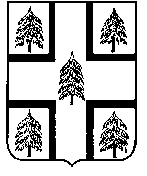 АДМИНИСТРАЦИЯРАМЕШКОВСКОГО РАЙОНАТВЕРСКОЙ ОБЛАСТИПОСТАНОВЛЕНИЕ17.09.2020                                                                                                   № 154-папгт Рамешки	В связи с кадровыми изменениями в администрации Рамешковского района администрация Рамешковского района постановляет:Внести изменения в Приложение постановления администрации Рамешковского района Тверской области от 14.11.2019 года №194-па «О  межведомственной комиссии по обследованию семей «группы риска», семей, состоящих на учете в комиссии по делам несовершеннолетних и защите их прав муниципального образования «Рамешковский район», в   подразделении по делам несовершеннолетних ОП МО МВД России «Бежецкий» и на контроле в  органах социальной защиты»:- вывести из состава комиссии обследованию семей «группы риска», семей, состоящих на учете в комиссии по делам несовершеннолетних и защите их прав муниципального образования «Рамешковский район», в   подразделении по делам несовершеннолетних ОП МО МВД России «Бежецкий» и на контроле в  органах социальной защиты Кирикову Людмилу Григорьеву ;- ввести в состав комиссии по обследованию семей «группы риска», семей, состоящих на учете в комиссии по делам несовершеннолетних и защите их прав муниципального образования «Рамешковский район», в   подразделении по делам несовершеннолетних ОП МО МВД России «Бежецкий» и на контроле в  органах социальной защиты Титову Светлану Евгеньевну– заместителя главы администрации  Рамешковского района, председателя Комиссии.- вывести из состава комиссии обследованию семей «группы риска», семей, состоящих на учете в комиссии по делам несовершеннолетних и защите их прав муниципального образования «Рамешковский район», в   подразделении по делам несовершеннолетних ОП МО МВД России «Бежецкий» и на контроле в  органах социальной защиты Румянцеву Татьяну Николаевну ;- ввести в состав комиссии обследованию семей «группы риска», семей, состоящих на учете в комиссии по делам несовершеннолетних и защите их прав муниципального образования «Рамешковский район», в   подразделении по делам несовершеннолетних ОП МО МВД России «Бежецкий» и на контроле в  органах социальной защиты Иванову Елену Вячеславовну – главного специалиста, ответственного секретаря комиссии по делам несовершеннолетних и защите их прав администрации Рамешковского района.2. Настоящее постановление подлежит размещению на официальном сайте администрации Рамешковского района в сети Интернет.3. Контроль над исполнением настоящего постановления возложить на заместителя главы администрации Рамешковского района Титову С.Е.4. Настоящее постановление вступает в силу со дня его подписания.Глава Рамешковского  района	                                               А. А. ПилюгинО внесении изменений постановление администрации №194-па от 14.11.2019 года «О  межведомственной комиссии по обследованию семей «группы риска», семей, состоящих на учете в комиссии по делам несовершеннолетних и защите их прав муниципального образования «Рамешковский район», в   подразделении по делам несовершеннолетних ОП МО МВД России «Бежецкий» и на контроле в  органах социальной защиты»